23.09.2020                                     с. Рязановка                                           № 50-пО снятии с учета граждан в качестве нуждающихся в улучшении жилищных условийСнять семью Максимова Виктора Петровича  с учета в качестве нуждающейся в улучшении жилищных условий,  в связи с обеспечением жилым помещением по договору социального найма. Настоящее постановление вступает в силу со дня его подписания.Глава муниципального образования                                               А.В. БрусиловРазослано: прокурору района, жилищной комиссии, в дело, Максимову В.П.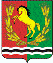 АДМИНИСТРАЦИЯМУНИЦИПАЛЬНОГО ОБРАЗОВАНИЯ РЯЗАНОВСКИЙ СЕЛЬСОВЕТ АСЕКЕВСКОГО РАЙОНА ОРЕНБУРГСКОЙ ОБЛАСТИП О С Т А Н О В Л Е Н И Е